June 9, 2016Dear Landowner:I am writing to you and other landowners on Kedron Brook, to let you know about an upcoming study of the river that may require a little help from you.  The Two Rivers-Ottauquechee Regional Commission is conducting a flood resiliency and nutrient management assessment of Kedron Brook in South Woodstock and Woodstock Village. This assessment is a physical assessment of the brook and surrounding lands with a goal of improving water quality and strengthening community flood resiliency.Bear Creek Environmental, LLC (BCE) is working with the Ottauquechee Natural Resources Conservation District and Two Rivers-Ottauquechee Regional Commission to conduct these surveys.  Please assist us by allowing river scientists to access the stream that runs through your property.  Most of the assessment work is conducted in the stream channel.  However, it may be necessary for the scientists to take measurements directly along the stream bank and across the floodplain. The survey will be conducted in your area from late June through November 2016.  During the assessment, BCE will collect and record detailed data along Kedron Brook, such as channel and floodplain measurements, physical features of the brook, infrastructure characteristics, and more. This information will be used to design projects to improve water quality through addressing potential sources of pollution, and to improve flood resiliency both community-wide and for landowners who live and work along the brook. Once we complete field surveys and characterize the brook, we would like to work with willing landowners to increase safety by reducing flood and erosion hazards, as well as to identify and remediate inputs of pollutants to improve water quality in the brook, which is listed by the State of Vermont as being stressed by sediment, nutrient, and E. coli pollutants. These initiatives will also save taxpayer money, help safeguard your part of the river and achieve a healthier river overall.Please fill out and return the enclosed colored postcard if you do NOT wish for the river scientists to enter your property, and /or if you are interested in participating in identified nutrient management and/or flood resiliency projects.  We would like to generate an email list to keep community members updated on the project.  If you would like to be included on that list, please add your name and email address to the attached post card and mail it back to us.  Stay tuned for a community meeting later this summer or early fall.  If you have questions or if you are interested in participating in the project, please feel free to contact Mary Nealon of Bear Creek Environmental, LLC Mary@BearCreekEnvironmental.com (802-223-5140); or Pete Fellows of the Two Rivers-Ottauquechee Regional Commission pfellows@trorc.org (802-457-3188). Thank you for your help. More information will be posted at onrcd.org soon.Sincerely,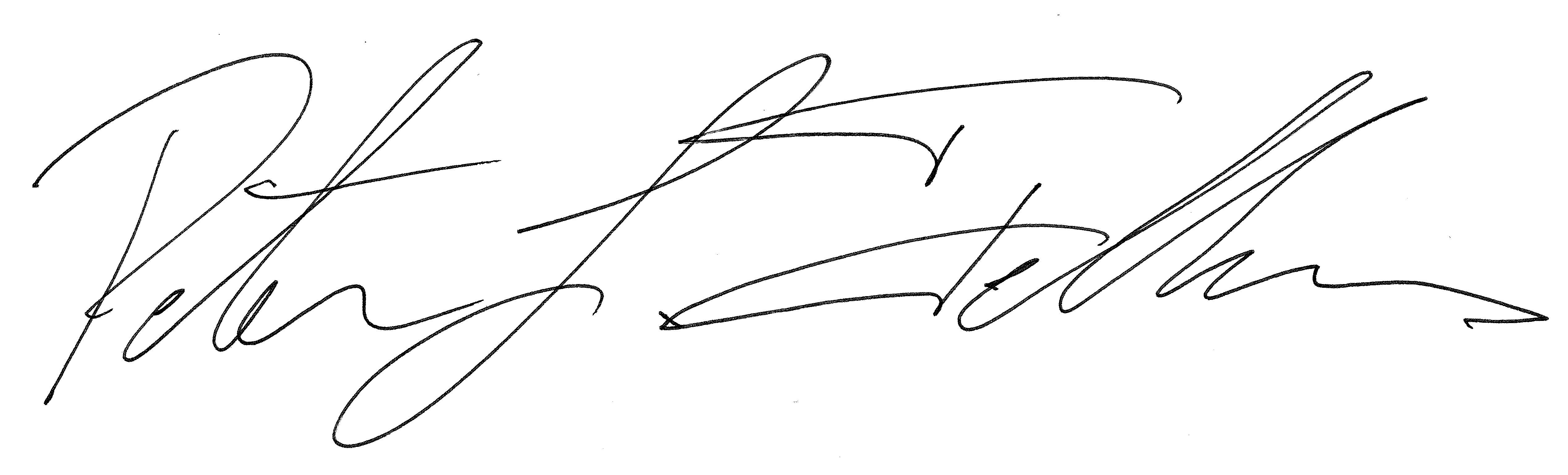 Pete FellowsGIS Manager